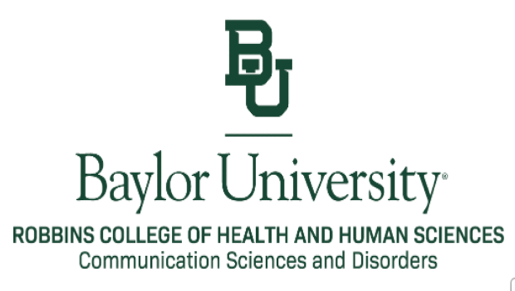 Application for Communication Sciences & Disorders   Date  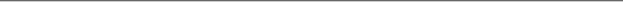 Application TypeReading Assistant-Fall Semester	     Reading Assistant-Spring Semester     Reading Assistant-Camp Success   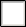    Student Ambassador 	                  Student Worker Personal DataName	Baylor ID #Primary Phone                                                          EmailLocal AddressPermanent AddressEducationSemester Entered Baylor	Anticipated Graduation SemesterTotal Semester Hours Completed at Baylor	ClassificationBaylor Cumulative GPA	CSD Major GPAOther College	GPA	Hours earned	MajorWork Study InformationHave you previously been involved in any of the following at Baylor? (Please check all that apply.)  Research Lab (Supervisor ___________________ )       CSD Work Study       Reading Assistant      NSSLHAIf 'YES', please include specific information in the Professional Data section on page 3.Are you currently listed as a student worker in another area?  ____ Y ____ N  If 'YES', please provide supervisor contact information below:Supervisor	Campus phone: 710 -	EmailList days and times you are available to work if applicable.Personal StatementThe CSD Department is looking for very responsible, enthusiastic, and reliable students to fulfill leadership roles. Please indicate your reason for applying and any additional information you would like to provide in the space below.Professional DataSupply a brief resume of your work experience in chronological order, starting with the most recent.Employer   	Start DateEnd DateSalaryEmployer	Start DateEnd DateSalaryEmployer	Start DateEnd DateSalaryEmployer	Start DateEnd DateSalaryEmployer	Start DateEnd DateSalary*For Department Use Only*  CSD Department	  Summer Camp Success	  Student Ambassador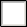   Fall/Spring LLC	  Other	 	Received by	Date ReceivedMondayTuesdayWednesdayThursdayFriday8:009:0010:0011:0012:001:002:003:004:00